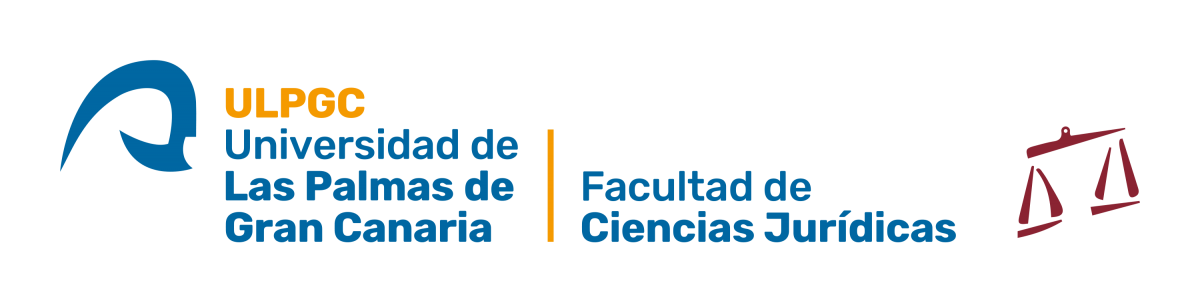 JUSTIFICANTE DE REALIZACIÓN DE EXAMEN TELEMÁTICOD./Dña. __________________________________________________________,profesor/a del Departamento de ______________________________________, HACE CONSTARQue el/la estudiante ____________________________________, con DNI _________,realizó el examen de la asignatura ___________________________________________celebrado por medios telemáticos el día ____________ entre las _____________ horas.Y para que así conste a los efectos oportunos, firma la presente en Las Palmas de Gran Canaria, a _____________________.